Unit 4 Lesson 8: Relacionemos cocientes con productos que nos sabemosWU Conversación numérica: Multiplicación y división (Warm up)Student Task StatementEncuentra mentalmente el valor de cada expresión.1 Clasificación de tarjetas: MultiplicaciónStudent Task StatementHazle preguntas a tu compañero sobre sus hechos de multiplicación. Clasifica los hechos de tu compañero en una de estas columnas:se lo sabe de inmediatolo puede encontrar rápidamentetodavía no se lo sabeExpresiones de multiplicación que voy a practicar:2 Si sé que..., entonces sé que...Student Task StatementSi sé que , entonces sé que _____.Coloquen las tarjetas de hechos de multiplicación en un montón, boca abajo.Por turnos, tomen una tarjeta de hechos de multiplicación.Usen el hecho de multiplicación de la tarjeta para escribir una ecuación de multiplicación en la columna “Si sé que . . .”.Después, anoten las ecuaciones de división relacionadas en la columna “Entonces sé que . . .”.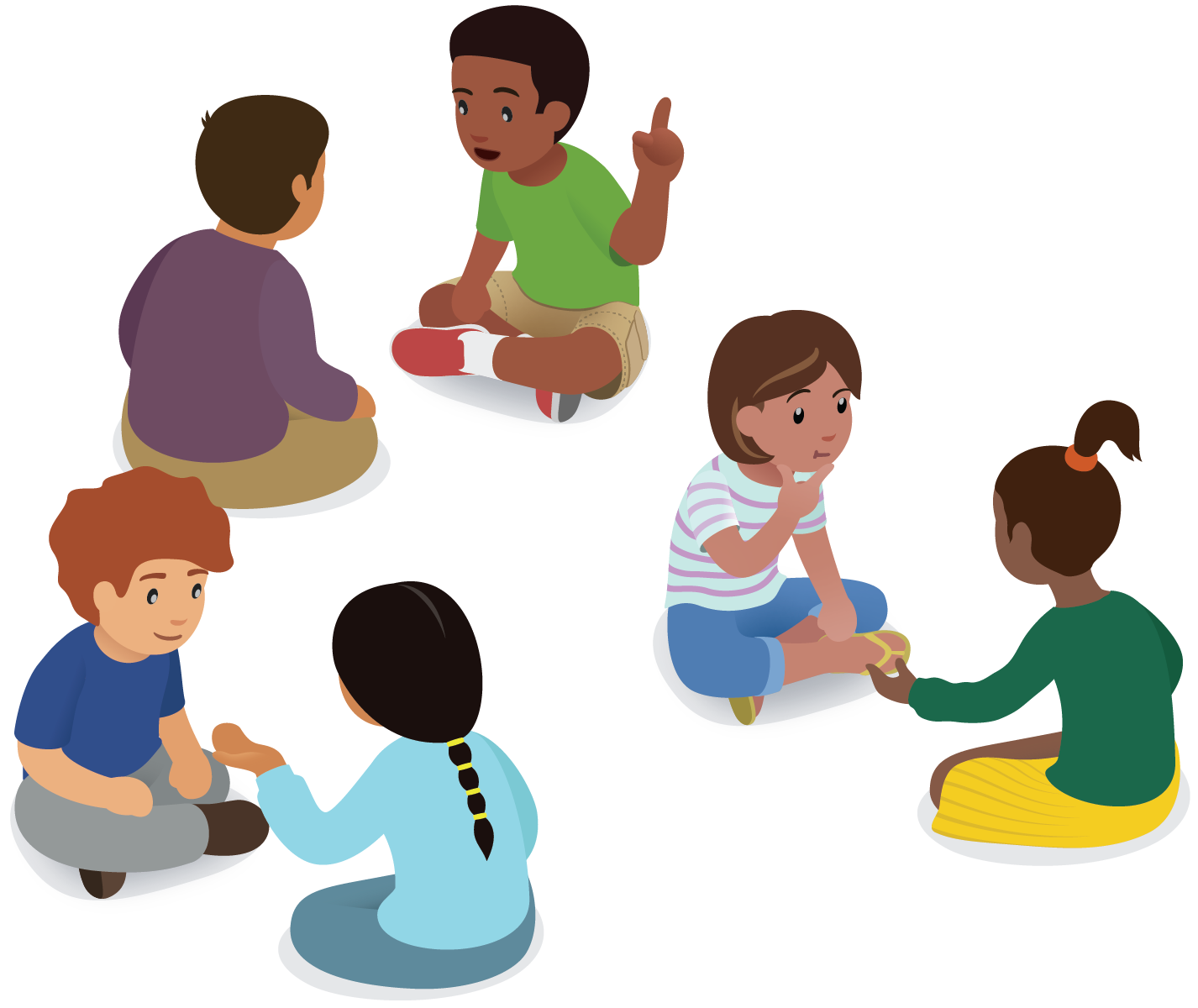 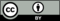 © CC BY 2021 Illustrative Mathematics®Si sé que . . . ,entonces sé que . . .